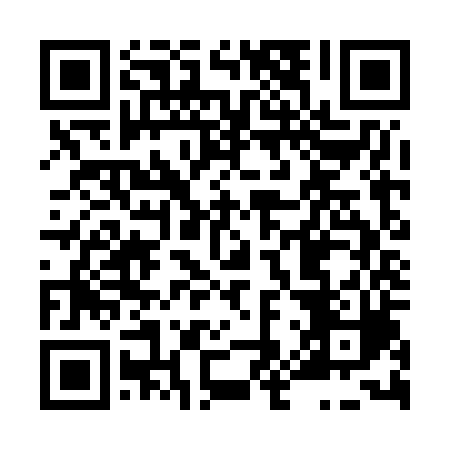 Ramadan times for Borsice, Czech RepublicMon 11 Mar 2024 - Wed 10 Apr 2024High Latitude Method: Angle Based RulePrayer Calculation Method: Muslim World LeagueAsar Calculation Method: HanafiPrayer times provided by https://www.salahtimes.comDateDayFajrSuhurSunriseDhuhrAsrIftarMaghribIsha11Mon4:264:266:1212:003:575:505:507:3012Tue4:244:246:1012:003:595:525:527:3113Wed4:224:226:0812:004:005:535:537:3314Thu4:194:196:0512:004:015:555:557:3515Fri4:174:176:0311:594:025:565:567:3616Sat4:154:156:0111:594:045:585:587:3817Sun4:124:125:5911:594:055:595:597:4018Mon4:104:105:5711:594:066:016:017:4219Tue4:084:085:5511:584:076:026:027:4320Wed4:054:055:5311:584:096:046:047:4521Thu4:034:035:5111:584:106:066:067:4722Fri4:014:015:4911:574:116:076:077:4923Sat3:583:585:4611:574:126:096:097:5024Sun3:563:565:4411:574:136:106:107:5225Mon3:533:535:4211:564:146:126:127:5426Tue3:513:515:4011:564:166:136:137:5627Wed3:483:485:3811:564:176:156:157:5828Thu3:463:465:3611:564:186:166:167:5929Fri3:433:435:3411:554:196:186:188:0130Sat3:413:415:3211:554:206:196:198:0331Sun4:384:386:2912:555:217:217:219:051Mon4:364:366:2712:545:227:227:229:072Tue4:334:336:2512:545:237:247:249:093Wed4:314:316:2312:545:257:257:259:114Thu4:284:286:2112:535:267:277:279:135Fri4:264:266:1912:535:277:287:289:156Sat4:234:236:1712:535:287:307:309:177Sun4:204:206:1512:535:297:317:319:198Mon4:184:186:1312:525:307:337:339:219Tue4:154:156:1112:525:317:347:349:2310Wed4:134:136:0912:525:327:367:369:25